Zeko i snjegović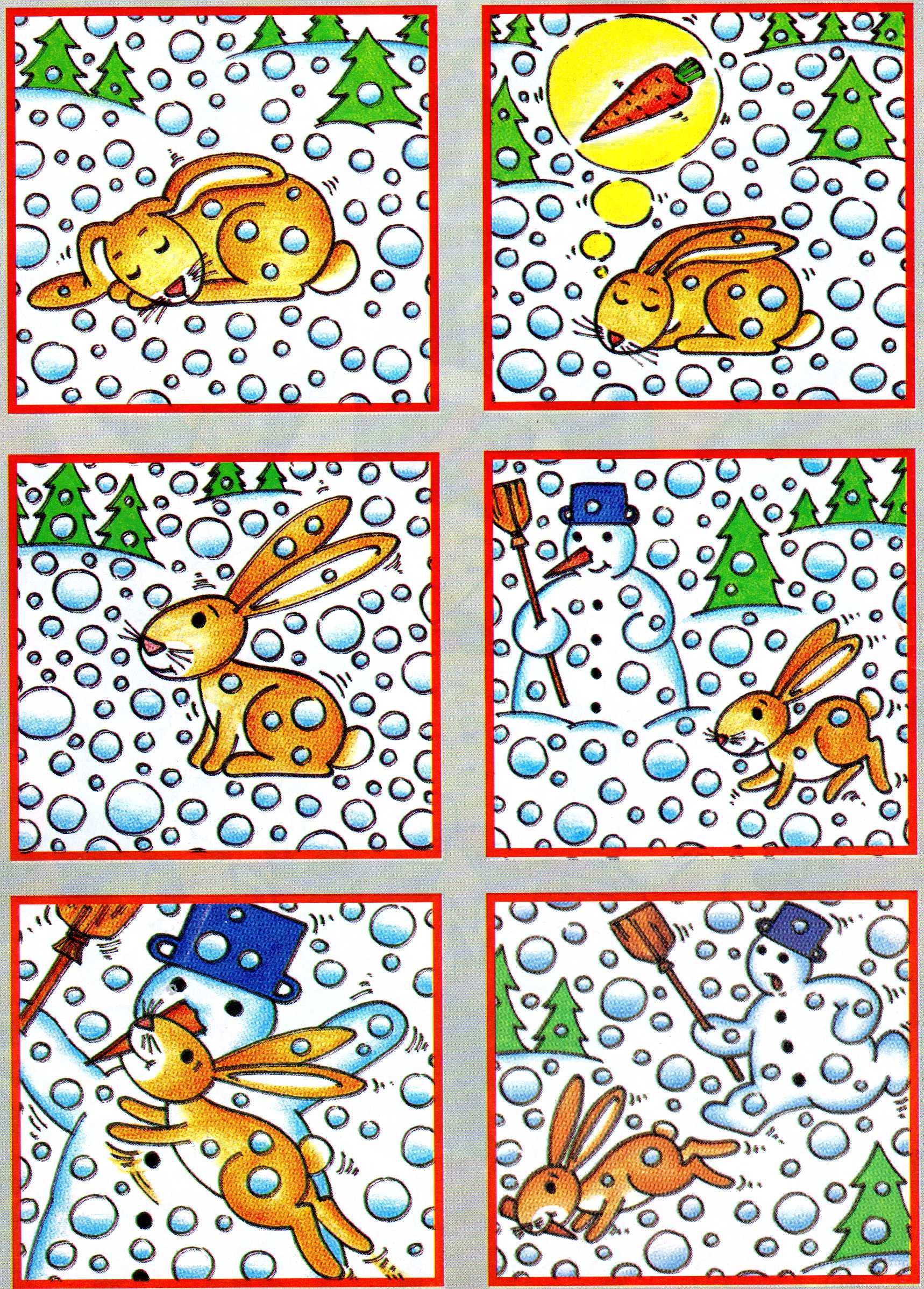 Zeko je zaspao na snijegu.Sanjao je jednu ukusnu mrkvicu.Zeko se probudio i razmišljao gdje da nađe onu mrkvu.Odjednom je ugledao snjegovića i razveselio se.Skočio je na snjegovića i zgrabio njegovu mrkvu.Snjegović se razljutio i počeo ga loviti. Zeko je zadovoljno odjurio s mrkvom.